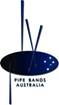 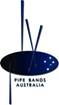 Pipe Bands Australia Band Registration FormBand Name:Contact person:	Address:	Town:	State:	PostcodeEmail address of Band Secretary:	Pipe Major	Drum Major	Drum Sergeant:	PBA Councillor 1	PBA Councillor 2	Tartan:	Phone:	Mobile:			Email:	Web 				Band ABN:		Please add details alongside each entry .	I certify that the details above are correct.	X	Signature of Contact Person :	Please return this sheet to the P B A Registrar for entry of data.